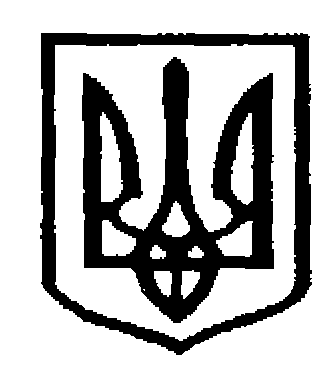 У К Р А Ї Н АЧернівецька міська радаУ П Р А В Л I Н Н Я   О С В I Т Ивул. Героїв Майдану, 176, м.Чернівці, 58029 тел./факс (0372) 53-30-87,  E-mail: osvitacv@gmail.com  Код ЄДРПОУ №02147345НАКАЗПро продовження проведення осіннього місячника санітарної очистки та благоустрою в закладах освіти м. Чернівців	На виконання розпорядження Чернівецького міського голови від 02.11.2017 року №525-р «Про продовження осіннього місячника санітарної очистки та благоустрою  м. Чернівці» до 20 листопада 2017 рокуНАКАЗУЮ:Керівникам навчальних закладів міста Чернівці:У зв’язку з продовженням осіннього місячника санітарної очистки та благоустрою м. Чернівці продовжити дію наказу управління освіти від 06.09.2017 року №319 «Про проведення місячника очистки та благоустрою м.Чернівці» до 20.11.2017 року.Про результати проведення осіннього місячника санітарної очистки та благоустрою в навчальному закладі надіслати електронною поштою на адресу: iftuska87@gmail.com (з відміткою «Осінній місячник») до 01.12.2017.Контроль даного наказу залишаю за собою.Заступник начальника управління освітиЧернівецької міської ради                                                           О.Л.КузьмінаВиконавець:Інженер управління освіти                                                      В.Є.Поплета07.11.2017                                                                                                                                                                      №458 